附件 1第四批专精特新“小巨人”企业 申    请    书企业名称 (盖章)                              推荐时间                                     推荐单位 (盖章)                             工业和信息化部制填报说明一、本申请书第一至第九部分由申请专精特新“小巨人” 的企业 (以下简称“申请企业”) 线上填写后打印加盖公章。 第十部分由推荐单位填写。二、“推荐单位”为申请企业注册所在地的省、自治区、 直辖市及计划单列市、新疆生产建设兵团中小企业主管部门 	(简称省级中小企业主管部门) 。三、 申请企业须根据本通知列明的申请条件，上传相关 说明或佐证材料，并保证所填内容和提交资料准确、真实、 合法、有效、无涉密信息。如弄虚作假，取消本次申请资格， 且至少三年内不得申请。四、省级中小企业主管部门组织报送纸质材料，作为我 部审核的工作依据。纸质材料应与在线填报材料一致。五、省级中小企业主管部门须严格按照“第十部分”所 列初核指标，认真对企业填写内容进行初审核实，提出推荐 意见，并加盖公章。1按照《国民经济行业分类(GB/T 4754-2017)》的大类行业填写所属行业。2  对照《统计用产品分类目录》，填写产品 4 位数字代码及名称。无法按该目录分类的，可按行业惯例分 类。如是新产品请标明。一、企业基本情况一、企业基本情况一、企业基本情况一、企业基本情况一、企业基本情况一、企业基本情况一、企业基本情况一、企业基本情况一、企业基本情况企业名称企业注册地	省               市 (区)               县	省               市 (区)               县	省               市 (区)               县	省               市 (区)               县	省               市 (区)               县	省               市 (区)               县	省               市 (区)               县	省               市 (区)               县通讯地址邮    编邮    编法定代表人电  话手    机手    机控股股东实际控 制  人实际控制 人 国 籍实际控制 人 国 籍联系人电  话手    机手    机传真E - mail注册时间注册资本 (万元)注册资本 (万元)统一社会信用代码根据《中小企业划型标准规定》  (工信部联 企业〔2011〕300 号) ，企业规模属于根据《中小企业划型标准规定》  (工信部联 企业〔2011〕300 号) ，企业规模属于根据《中小企业划型标准规定》  (工信部联 企业〔2011〕300 号) ，企业规模属于根据《中小企业划型标准规定》  (工信部联 企业〔2011〕300 号) ，企业规模属于□大型    □中型      □小型     □微型□大型    □中型      □小型     □微型□大型    □中型      □小型     □微型□大型    □中型      □小型     □微型□大型    □中型      □小型     □微型所属行业12 位数代码及名称：2 位数代码及名称：2 位数代码及名称：2 位数代码及名称：2 位数代码及名称：2 位数代码及名称：2 位数代码及名称：2 位数代码及名称：具体细分领域4 位数代码及名称：                         4 位数代码及名称：                         4 位数代码及名称：                         4 位数代码及名称：                         4 位数代码及名称：                         4 位数代码及名称：                         4 位数代码及名称：                         4 位数代码及名称：                         企业类型□国有       合资      □民营     □外资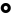 □国有       合资      □民营     □外资□国有       合资      □民营     □外资□国有       合资      □民营     □外资□国有       合资      □民营     □外资□国有       合资      □民营     □外资□国有       合资      □民营     □外资□国有       合资      □民营     □外资是否与现有“小巨 人”企业存在控股 关系□否       □是，存在控股关系企业名称：                        □否       □是，存在控股关系企业名称：                        □否       □是，存在控股关系企业名称：                        □否       □是，存在控股关系企业名称：                        □否       □是，存在控股关系企业名称：                        □否       □是，存在控股关系企业名称：                        □否       □是，存在控股关系企业名称：                        □否       □是，存在控股关系企业名称：                        同集团内是否有其 他生产相似主导产 品企业获得认定或 申报□否       □是，获认定/申报企业名称：                         □否       □是，获认定/申报企业名称：                         □否       □是，获认定/申报企业名称：                         □否       □是，获认定/申报企业名称：                         □否       □是，获认定/申报企业名称：                         □否       □是，获认定/申报企业名称：                         □否       □是，获认定/申报企业名称：                         □否       □是，获认定/申报企业名称：                         上市情况□无上市计划□有上市计划□已上市  (股票代码：         )上市情况□无上市计划□有上市计划□已上市  (股票代码：         )上市情况□无上市计划□有上市计划□已上市  (股票代码：         )上市情况□无上市计划□有上市计划□已上市  (股票代码：         )上市计划 (如有，请填写)1.上市进程： □ 未进行上市前股改□ 已完成上市前股改□ 已提交上市申请2.拟上市地：□上交所 主  板     □上交所 科创板□深交所 主  板     □深交所 创业板□北交所            □境外       上市计划 (如有，请填写)1.上市进程： □ 未进行上市前股改□ 已完成上市前股改□ 已提交上市申请2.拟上市地：□上交所 主  板     □上交所 科创板□深交所 主  板     □深交所 创业板□北交所            □境外       上市计划 (如有，请填写)1.上市进程： □ 未进行上市前股改□ 已完成上市前股改□ 已提交上市申请2.拟上市地：□上交所 主  板     □上交所 科创板□深交所 主  板     □深交所 创业板□北交所            □境外       上市计划 (如有，请填写)1.上市进程： □ 未进行上市前股改□ 已完成上市前股改□ 已提交上市申请2.拟上市地：□上交所 主  板     □上交所 科创板□深交所 主  板     □深交所 创业板□北交所            □境外       上市计划 (如有，请填写)1.上市进程： □ 未进行上市前股改□ 已完成上市前股改□ 已提交上市申请2.拟上市地：□上交所 主  板     □上交所 科创板□深交所 主  板     □深交所 创业板□北交所            □境外       二、经济效益和经营情况二、经济效益和经营情况二、经济效益和经营情况二、经济效益和经营情况二、经济效益和经营情况二、经济效益和经营情况二、经济效益和经营情况二、经济效益和经营情况二、经济效益和经营情况重要指标重要指标2019 年2019 年2019 年2020 年2020 年2021 年2021 年全职员工数量全职员工数量人人人	人	人	人	人其中：研发人员数量其中：研发人员数量	人	人	人	人	人	人	人营业收入营业收入	万元	万元	万元	万元	万元	万元	万元其中：主营业务收入其中：主营业务收入	万元	万元	万元	万元	万元	万元	万元主营业务收入增长率	%	%	%	%	%净利润总额	万元	万元	万元	万元	万元净利润增长率	%	%	%	%	%资产总额	万元	万元	万元	万元	万元资产负债率	%	%	%	%	%上缴税金	万元	万元	万元	万元	万元股权融资总额	万元	万元	万元	万元	万元对应估值	万元	万元	万元	万元	万元银行贷款	万元	万元	万元	万元	万元境内债券	万元	万元	万元	万元	万元境外债券万元万元万元万元万元近 3 年是否申请银行贷 款□否   □是  ，如是，请填写：信贷满足率          %  (企业获批贷款额度/贷款申请额度) ； 所获得贷款主要用于下面哪些事项：□否   □是  ，如是，请填写：信贷满足率          %  (企业获批贷款额度/贷款申请额度) ； 所获得贷款主要用于下面哪些事项：□否   □是  ，如是，请填写：信贷满足率          %  (企业获批贷款额度/贷款申请额度) ； 所获得贷款主要用于下面哪些事项：□否   □是  ，如是，请填写：信贷满足率          %  (企业获批贷款额度/贷款申请额度) ； 所获得贷款主要用于下面哪些事项：□否   □是  ，如是，请填写：信贷满足率          %  (企业获批贷款额度/贷款申请额度) ； 所获得贷款主要用于下面哪些事项：近 3 年是否申请银行贷 款□ 日常生产经营□研发及技术改造□ 日常生产经营□研发及技术改造□扩大生产□海外分支机构运营及投资并购 (可多选)□扩大生产□海外分支机构运营及投资并购 (可多选)□扩大生产□海外分支机构运营及投资并购 (可多选)下一步融资计划资金需求额：            万元；计划融资方式：□银行贷款   □股权融资  □债券融资  □上市融资  □其他资金需求额：            万元；计划融资方式：□银行贷款   □股权融资  □债券融资  □上市融资  □其他资金需求额：            万元；计划融资方式：□银行贷款   □股权融资  □债券融资  □上市融资  □其他资金需求额：            万元；计划融资方式：□银行贷款   □股权融资  □债券融资  □上市融资  □其他资金需求额：            万元；计划融资方式：□银行贷款   □股权融资  □债券融资  □上市融资  □其他三、专业化三、专业化三、专业化三、专业化三、专业化三、专业化企业从事特定细分市场时间企业从事特定细分市场时间	年	年	年	年主营业务收入占营业收入比重主营业务收入占营业收入比重	%	%	%	%近 2 年主营业务收入平均增长率近 2 年主营业务收入平均增长率	%	%	%	%四、精细化四、精细化四、精细化四、精细化四、精细化四、精细化企业获得的管理体系认 证情况 (可多选)□ISO9000 质量管理体系认证 □ISO14000 环境管理体系认证     □OHSAS18000 职业安全健康管理体系认证□ 其他     (请说明)□ISO9000 质量管理体系认证 □ISO14000 环境管理体系认证     □OHSAS18000 职业安全健康管理体系认证□ 其他     (请说明)□ISO9000 质量管理体系认证 □ISO14000 环境管理体系认证     □OHSAS18000 职业安全健康管理体系认证□ 其他     (请说明)□ISO9000 质量管理体系认证 □ISO14000 环境管理体系认证     □OHSAS18000 职业安全健康管理体系认证□ 其他     (请说明)□ISO9000 质量管理体系认证 □ISO14000 环境管理体系认证     □OHSAS18000 职业安全健康管理体系认证□ 其他     (请说明)核心业务采用信息系统 支撑情况 (可多选)□研发设计 CAX    □生产制造 CAM         □经营管理 ERP/OA□运维服务 CRM    □供应链管理 SRM    □其他        (请说明)□研发设计 CAX    □生产制造 CAM         □经营管理 ERP/OA□运维服务 CRM    □供应链管理 SRM    □其他        (请说明)□研发设计 CAX    □生产制造 CAM         □经营管理 ERP/OA□运维服务 CRM    □供应链管理 SRM    □其他        (请说明)□研发设计 CAX    □生产制造 CAM         □经营管理 ERP/OA□运维服务 CRM    □供应链管理 SRM    □其他        (请说明)□研发设计 CAX    □生产制造 CAM         □经营管理 ERP/OA□运维服务 CRM    □供应链管理 SRM    □其他        (请说明)产品获得发达国家或地 区权威机构认证情况  (多选)□UL           □CSA           □ETL           □GS□其他                                 (请说明)□UL           □CSA           □ETL           □GS□其他                                 (请说明)□UL           □CSA           □ETL           □GS□其他                                 (请说明)□UL           □CSA           □ETL           □GS□其他                                 (请说明)□UL           □CSA           □ETL           □GS□其他                                 (请说明)数字化赋能业务系统是否向云端迁移业务系统是否向云端迁移业务系统是否向云端迁移□是     □否□是     □否数字化赋能是否拥有制造业与互联网融合试 点示范项目是否拥有制造业与互联网融合试 点示范项目是否拥有制造业与互联网融合试 点示范项目□是     □否□是     □否企业资产负债率	%	%	%	%	%五、特色化五、特色化五、特色化五、特色化五、特色化五、特色化2020 年2020 年2021 年2021 年主导产品国际细分市场 占有率国际市场占有率:            %国际市场占有率:            %国际市场占有率:             %国际市场占有率:             %主导产品全国细分市场 占有率国内市场占有率:            %国内市场占有率:            %国内市场占有率:             %国内市场占有率:             %主导产品出口额	万元	万元	万元	万元企业自有品牌个数	个	个	个	个企业自有品牌销售收入	万元	万元	万元	万元六、创新能力六、创新能力六、创新能力六、创新能力六、创新能力研发机构建设情况     ( 企业自建或与高等院 校、科研机构联合建立)技术研究院技术研究院□国家级    个  □省级    个□国家级    个  □省级    个研发机构建设情况     ( 企业自建或与高等院 校、科研机构联合建立)企业技术中心企业技术中心□国家级    个  □省级    个□国家级    个  □省级    个研发机构建设情况     ( 企业自建或与高等院 校、科研机构联合建立)企业工程中心企业工程中心□国家级    个  □省级    个□国家级    个  □省级    个研发机构建设情况     ( 企业自建或与高等院 校、科研机构联合建立)工业设计中心工业设计中心□国家级    个  □省级    个□国家级    个  □省级    个研发机构建设情况     ( 企业自建或与高等院 校、科研机构联合建立)院士专家工作站院士专家工作站□有□无研发机构建设情况     ( 企业自建或与高等院 校、科研机构联合建立)博士后工作站博士后工作站□有□无研发机构建设情况     ( 企业自建或与高等院 校、科研机构联合建立)合作院校机构名称 (3个以内)1.                                              2.                                                  3.                                              研究领域已获得成果及应用情况 (30 字) ：合作院校机构名称 (3个以内)1.                                              2.                                                  3.                                              研究领域已获得成果及应用情况 (30 字) ：合作院校机构名称 (3个以内)1.                                              2.                                                  3.                                              研究领域已获得成果及应用情况 (30 字) ：合作院校机构名称 (3个以内)1.                                              2.                                                  3.                                              研究领域已获得成果及应用情况 (30 字) ：相关指标2019 年2020 年2020 年2021 年研发费用总额	万元	万元	万元	万元研发费用总额占营业收 入总额比重	%	%	%	%研发人员占全部职工比 重	%	%	%	%拥有与主导产品有关的 I 类知识产权情况I 类知识产权总数     项。其中发明专利        项；植物新品种        项；国家级农作物品种        项；    国家新药       项；集成电路布图设计专有权        项。I 类知识产权总数     项。其中发明专利        项；植物新品种        项；国家级农作物品种        项；    国家新药       项；集成电路布图设计专有权        项。I 类知识产权总数     项。其中发明专利        项；植物新品种        项；国家级农作物品种        项；    国家新药       项；集成电路布图设计专有权        项。I 类知识产权总数     项。其中发明专利        项；植物新品种        项；国家级农作物品种        项；    国家新药       项；集成电路布图设计专有权        项。近 3 年是否获得国家级 科技奖励□否    □是   如是，请填写：年份       年，名称         ，排名□否    □是   如是，请填写：年份       年，名称         ，排名□否    □是   如是，请填写：年份       年，名称         ，排名□否    □是   如是，请填写：年份       年，名称         ，排名近 3 年进入“创客中国” 中小企业创新创业大赛  全国 50 强企业组名单□否    □是   如是，请填写：年份       年，排名         □否    □是   如是，请填写：年份       年，排名         □否    □是   如是，请填写：年份       年，排名         □否    □是   如是，请填写：年份       年，排名         □否    □是   如是，请填写：年份       年，排名         □否    □是   如是，请填写：年份       年，排名         七、产业链配套七、产业链配套七、产业链配套七、产业链配套七、产业链配套七、产业链配套七、产业链配套所属产业链□高端新材料，具体为________________________□集成电路，具体为________________________□高端软件，具体为________________________□人工智能，具体为________________________□5G 新一代信息技术，具体为________________________□航空航天装备，具体为________________________□高档数控机床和机器人，具体为____________________□海洋工程装备及高技术船舶，具体为_________________□先进轨道交通装备，具体为________________________□新能源，具体为________________________□新能源汽车和智能 (网联) 汽车，具体为_______________□电力装备，具体为________________________□农业装备，具体为________________________□高端医疗器械，具体为________________________□其他，具体为________________________□高端新材料，具体为________________________□集成电路，具体为________________________□高端软件，具体为________________________□人工智能，具体为________________________□5G 新一代信息技术，具体为________________________□航空航天装备，具体为________________________□高档数控机床和机器人，具体为____________________□海洋工程装备及高技术船舶，具体为_________________□先进轨道交通装备，具体为________________________□新能源，具体为________________________□新能源汽车和智能 (网联) 汽车，具体为_______________□电力装备，具体为________________________□农业装备，具体为________________________□高端医疗器械，具体为________________________□其他，具体为________________________□高端新材料，具体为________________________□集成电路，具体为________________________□高端软件，具体为________________________□人工智能，具体为________________________□5G 新一代信息技术，具体为________________________□航空航天装备，具体为________________________□高档数控机床和机器人，具体为____________________□海洋工程装备及高技术船舶，具体为_________________□先进轨道交通装备，具体为________________________□新能源，具体为________________________□新能源汽车和智能 (网联) 汽车，具体为_______________□电力装备，具体为________________________□农业装备，具体为________________________□高端医疗器械，具体为________________________□其他，具体为________________________□高端新材料，具体为________________________□集成电路，具体为________________________□高端软件，具体为________________________□人工智能，具体为________________________□5G 新一代信息技术，具体为________________________□航空航天装备，具体为________________________□高档数控机床和机器人，具体为____________________□海洋工程装备及高技术船舶，具体为_________________□先进轨道交通装备，具体为________________________□新能源，具体为________________________□新能源汽车和智能 (网联) 汽车，具体为_______________□电力装备，具体为________________________□农业装备，具体为________________________□高端医疗器械，具体为________________________□其他，具体为________________________□高端新材料，具体为________________________□集成电路，具体为________________________□高端软件，具体为________________________□人工智能，具体为________________________□5G 新一代信息技术，具体为________________________□航空航天装备，具体为________________________□高档数控机床和机器人，具体为____________________□海洋工程装备及高技术船舶，具体为_________________□先进轨道交通装备，具体为________________________□新能源，具体为________________________□新能源汽车和智能 (网联) 汽车，具体为_______________□电力装备，具体为________________________□农业装备，具体为________________________□高端医疗器械，具体为________________________□其他，具体为________________________□高端新材料，具体为________________________□集成电路，具体为________________________□高端软件，具体为________________________□人工智能，具体为________________________□5G 新一代信息技术，具体为________________________□航空航天装备，具体为________________________□高档数控机床和机器人，具体为____________________□海洋工程装备及高技术船舶，具体为_________________□先进轨道交通装备，具体为________________________□新能源，具体为________________________□新能源汽车和智能 (网联) 汽车，具体为_______________□电力装备，具体为________________________□农业装备，具体为________________________□高端医疗器械，具体为________________________□其他，具体为________________________是否在产业链关键领域 实现“补短板”“填空 白”□否     □是  如是，请填写“补短板”的产品名称：                                       或填补国内 (国际) 空白的领域：                                或替代进口的国外企业 (或产品) 名称：                         说明 (是否在细分领域实现关键技术首创等情况，30 字以内) ：   □否     □是  如是，请填写“补短板”的产品名称：                                       或填补国内 (国际) 空白的领域：                                或替代进口的国外企业 (或产品) 名称：                         说明 (是否在细分领域实现关键技术首创等情况，30 字以内) ：   □否     □是  如是，请填写“补短板”的产品名称：                                       或填补国内 (国际) 空白的领域：                                或替代进口的国外企业 (或产品) 名称：                         说明 (是否在细分领域实现关键技术首创等情况，30 字以内) ：   □否     □是  如是，请填写“补短板”的产品名称：                                       或填补国内 (国际) 空白的领域：                                或替代进口的国外企业 (或产品) 名称：                         说明 (是否在细分领域实现关键技术首创等情况，30 字以内) ：   □否     □是  如是，请填写“补短板”的产品名称：                                       或填补国内 (国际) 空白的领域：                                或替代进口的国外企业 (或产品) 名称：                         说明 (是否在细分领域实现关键技术首创等情况，30 字以内) ：   □否     □是  如是，请填写“补短板”的产品名称：                                       或填补国内 (国际) 空白的领域：                                或替代进口的国外企业 (或产品) 名称：                         说明 (是否在细分领域实现关键技术首创等情况，30 字以内) ：   主导产品是否为国内外 知名大企业直接配套□否1.□是如是，请填写2.如是，请填写2.3.3.八、主导产品所属领域八、主导产品所属领域八、主导产品所属领域八、主导产品所属领域八、主导产品所属领域八、主导产品所属领域八、主导产品所属领域主导产品名称 (中文)从事该产品领域的时间 (单位：年)从事该产品领域的时间 (单位：年)主导产品类别2行业领军企业(3 个以内)1.                                                      2.                                                      3.                                              1.                                                      2.                                                      3.                                              1.                                                      2.                                                      3.                                              1.                                                      2.                                                      3.                                              1.                                                      2.                                                      3.                                              1.                                                      2.                                                      3.                                              是否属于工业“六基” 领域□否     □是  如是，请打勾□核心基础零部件    □核心基础元器件   □关键软件□先进基础工艺      □关键基础材料     □产业技术基础□否     □是  如是，请打勾□核心基础零部件    □核心基础元器件   □关键软件□先进基础工艺      □关键基础材料     □产业技术基础□否     □是  如是，请打勾□核心基础零部件    □核心基础元器件   □关键软件□先进基础工艺      □关键基础材料     □产业技术基础□否     □是  如是，请打勾□核心基础零部件    □核心基础元器件   □关键软件□先进基础工艺      □关键基础材料     □产业技术基础□否     □是  如是，请打勾□核心基础零部件    □核心基础元器件   □关键软件□先进基础工艺      □关键基础材料     □产业技术基础□否     □是  如是，请打勾□核心基础零部件    □核心基础元器件   □关键软件□先进基础工艺      □关键基础材料     □产业技术基础九、其他九、其他九、其他九、其他九、其他九、其他九、其他作为主要起草单位制修 订的已批准发布标准数 量和名称国际、国家、行业标准总数     项。国际标准      项；国家标准      项；行业标准       项。国际、国家、行业标准总数     项。国际标准      项；国家标准      项；行业标准       项。国际、国家、行业标准总数     项。国际标准      项；国家标准      项；行业标准       项。作为主要起草单位制修 订的已批准发布标准数 量和名称名称：                 (请填写代表性标准，不超过 5 项) 名称：                 (请填写代表性标准，不超过 5 项) 名称：                 (请填写代表性标准，不超过 5 项) 获得相关部门认定的称 号 (有效期内)1.高新技术企业 □2.技术创新示范企业 (国家级 □   省级 □ )             3.工业企业知识产权运用试点企业 (国家级 □   省级 □ ) 4.智能制造试点示范企业 (国家级 □   省级 □ )5.绿色工厂 □     6.质量标杆 □7.《产业基础领域先进技术产品转化应用目录》入编企业  □   8.是否享受过国家首台 (套) 重大技术装备保险补偿试点政策 □ 9.其他□                                  (请说明) 。1.高新技术企业 □2.技术创新示范企业 (国家级 □   省级 □ )             3.工业企业知识产权运用试点企业 (国家级 □   省级 □ ) 4.智能制造试点示范企业 (国家级 □   省级 □ )5.绿色工厂 □     6.质量标杆 □7.《产业基础领域先进技术产品转化应用目录》入编企业  □   8.是否享受过国家首台 (套) 重大技术装备保险补偿试点政策 □ 9.其他□                                  (请说明) 。1.高新技术企业 □2.技术创新示范企业 (国家级 □   省级 □ )             3.工业企业知识产权运用试点企业 (国家级 □   省级 □ ) 4.智能制造试点示范企业 (国家级 □   省级 □ )5.绿色工厂 □     6.质量标杆 □7.《产业基础领域先进技术产品转化应用目录》入编企业  □   8.是否享受过国家首台 (套) 重大技术装备保险补偿试点政策 □ 9.其他□                                  (请说明) 。境外经营情况境外并购情况：□无□有 总金额，具体情况：               □无□有 总金额，具体情况：               境外经营情况境外设立分公司情况：境外设立分公司情况：□无□有 出资总额，具体情况：境外经营情况境外设立研发机构情况： □无□有 出资总额，具体情况：             境外设立研发机构情况： □无□有 出资总额，具体情况：             境外设立研发机构情况： □无□有 出资总额，具体情况：             境外经营情况向境外支付专利使用费： □无□有 总金额，具体情况：               向境外支付专利使用费： □无□有 总金额，具体情况：               向境外支付专利使用费： □无□有 总金额，具体情况：               近 2 年是否承担过国家 重大科技项目□否    □是   如是，请填写名称                □否    □是   如是，请填写名称                □否    □是   如是，请填写名称                近 2 年是否获得过国家 级技术创新类项目□否    □是   如是，请填写名称                 □否    □是   如是，请填写名称                 □否    □是   如是，请填写名称                 企业总体情况简要介绍 (500 字以内，请勿另附页)一、企业经营管理概况。从事细分领域及从业时间，企业在细分领 域的地位，企业经营战略等。二、企业主导产品情况。关键领域补短板，参与关键核心技术攻关 等情况；属于产业链供应链情况；知识产权积累和运用情况等。三、企业获得的省级以上的荣誉或称号情况等。四、是否属于工业稳增长和转型升级成效明显市 (州) 内企业。一、企业经营管理概况。从事细分领域及从业时间，企业在细分领 域的地位，企业经营战略等。二、企业主导产品情况。关键领域补短板，参与关键核心技术攻关 等情况；属于产业链供应链情况；知识产权积累和运用情况等。三、企业获得的省级以上的荣誉或称号情况等。四、是否属于工业稳增长和转型升级成效明显市 (州) 内企业。一、企业经营管理概况。从事细分领域及从业时间，企业在细分领 域的地位，企业经营战略等。二、企业主导产品情况。关键领域补短板，参与关键核心技术攻关 等情况；属于产业链供应链情况；知识产权积累和运用情况等。三、企业获得的省级以上的荣誉或称号情况等。四、是否属于工业稳增长和转型升级成效明显市 (州) 内企业。真实性声明以上所填内容和提交资料均准确、真实、合法、有效、无涉密 信息，本企业愿为此承担有关法律责任。法定代表人 (签名) ：               (企业公章) ：以上所填内容和提交资料均准确、真实、合法、有效、无涉密 信息，本企业愿为此承担有关法律责任。法定代表人 (签名) ：               (企业公章) ：以上所填内容和提交资料均准确、真实、合法、有效、无涉密 信息，本企业愿为此承担有关法律责任。法定代表人 (签名) ：               (企业公章) ：十、初核推荐(省级中小企业主管部门填写，加盖公章)十、初核推荐(省级中小企业主管部门填写，加盖公章)十、初核推荐(省级中小企业主管部门填写，加盖公章)十、初核推荐(省级中小企业主管部门填写，加盖公章)初核指标 (如符合， 请在对应□ 后面 打“√ ” ； 如不符合， 打“×”； 如未勾选， 视为不符合)专业化指标1.    截至上年末，企业从事特定细分市场时间达到 3 年以上  □ ；2.    主营业务收入占营业收入比重不低于 70%                              □ ；3.    近 2 年主营业务收入平均增长率不低于 5%                           □ ；初核指标 (如符合， 请在对应□ 后面 打“√ ” ； 如不符合， 打“×”； 如未勾选， 视为不符合)精细化指标4.    至少 1 项核心业务采用信息系统支撑                   □ ；5.    取得相关管理体系认证，或产品通过发达国家和地区产品认证  □ ；6.    截至上年末，资产负债率不高于 70%                                      □ ；初核指标 (如符合， 请在对应□ 后面 打“√ ” ； 如不符合， 打“×”； 如未勾选， 视为不符合)特色化指标7.    主导产品在全国细分市场占有率达 10%以上，且享有较高知名度和影 响力                                                □ ；8     拥有直接面向市场并具有竞争优势的自主品牌          □ ；初核指标 (如符合， 请在对应□ 后面 打“√ ” ； 如不符合， 打“×”； 如未勾选， 视为不符合)创新能力 指标同时满足 9 、10 、11 项，或满足 12 、13 中的一项视为满足创新能力指标 要求。9.  满足以下条件之一：(1) 上年度营业收入总额在 1 亿元以上的企业 ，近 2 年研发费用总额 占营业收入总额比重均不低于 3%                                                       □ ；(2) 上年度营业收入总额在 5000 万元— 1 亿元的企业，近 2 年研发费用 总额占营业收入总额比重均不低于 6%                                              □ ；(3) 上年度营业收入总额在 5000 万元以下的企业，同时满足：近 2 年 内新增股权融资总额 8000 万元以上，研发费用总额 3000 万元以上， 研发人员占企业职工总数 50%以上                          □ ；10.  自建或与高等院校、科研机构联合建立研发机构，设立技术研究院、 企业技术中心、企业工程中心、院士专家工作站、博士后工作站等□ ；11.  拥有 2 项以上与主导产品有关的 Ⅰ类知识产权，且实际应用并已产生 经济效益                                                 □ ；12.  近三年获得国家级科技奖励，并在获奖单位中排名前三       □ ；13.  近三年进入“创客中国”中小企业创新创业大赛全国 50 强企业组名 单                                                        □ ；初核指标 (如符合， 请在对应□ 后面 打“√ ” ； 如不符合， 打“×”； 如未勾选， 视为不符合)产业链配 套指标14.  位于产业链关键环节，发挥“补短板”“锻长板”“填空白”等重要 作用                                                     □ ；初核指标 (如符合， 请在对应□ 后面 打“√ ” ； 如不符合， 打“×”； 如未勾选， 视为不符合)主导产品所属领域指标15.  主导产品属于重点领域                                     □ ；初核指标 (如符合， 请在对应□ 后面 打“√ ” ； 如不符合， 打“×”； 如未勾选， 视为不符合)其他指标16.  近三年未发生重大安全 (含网络安全、数据安全) 、质量、环境污染 等事故以及偷漏税等违法违规行为                          □ ；省级中小企业主管部门推荐意见(必填，须盖章)经初审核实：该企业  符合□   不符合□   初核指标中的专业化、精细化、特色化、 创新能力、产业链配套、主导产品和其他指标；推荐意见：同意推荐□          不同意推荐□  。推荐单位 (公章) ：日 期：         年      月     日经初审核实：该企业  符合□   不符合□   初核指标中的专业化、精细化、特色化、 创新能力、产业链配套、主导产品和其他指标；推荐意见：同意推荐□          不同意推荐□  。推荐单位 (公章) ：日 期：         年      月     日